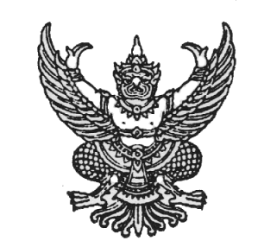 ประกาศองค์การบริหารส่วนตำบลบ้านเนินเรื่องหลักเกณฑ์การกำหนดราคากลางโครงการยกระดับถนนสายคอสะพานบ้านใหม่-สามแยกนาหย่อม หมู่ที่ 2ตำบลบ้านเนิน อำเภอเชียรใหญ่ จังหวัดนครศรีธรรมราช----------------------------ตารางแสดงวงเงินงบประมาณที่ได้รับจัดสรรและราคากลาง (ราคาอ้างอิง) ประเภทงานก่อสร้างเพื่อให้การดำเนินการจัดซื้อเป็นไปด้วยความเรียบร้อยตามหนังสือกรมส่งเสริมการปกครองท้องถิ่นที่ มท 0803/ว 1257 ลงวันที่ 24 กรกฎาคม 2557 เรื่องซักซ้อมความเข้าใจแนวทางการเปิดเผยข้อมูลรายละเอียดค่าใช้จ่ายเกี่ยวกับการจัดซ้อจัดจ้างราคากลางและการคำนวณราคากลาง		จึงประกาศมาให้ทราบโดยทั่วกัน			ประกาศ  ณ  วันที่ 17  เดือน  กันยายน  พ.ศ.  2561(นายประดิษฐ์  แย้มอิ่ม)					 นายกองค์การบริหารส่วนตำบลบ้านเนิน1. โครงการ จัดจ้างยกระดับถนนสายคอสะพานบ้านใหม่ –สามแยกนาหย่อม  หมู่ที่ 2 ต.บ้านเนิน โดยทำการลงวัสดุหินคลุก จำนวน 552 ลบม. ผิวจราจรกว้างเฉลี่ย 4.00 เมตร หนาเฉลี่ย 0.15 เมตร ระยะทางยาว 400 เมตร  ล้มกองเกรดเกลี่ยเรียบบดทับตลอดสาย  (ใช้รถสเปรย์น้ำ)   พร้อมติดตั้งป้ายประชาสัมพันธ์โครงการ  2 ป้าย2. หน่วยงานเจ้าของโครงการ กองช่าง องค์การบริหารส่วนตำบลบ้านเนิน อำเภอเชียรใหญ่          จังหวัดนครศรีธรรมราช3.  วงเงินงบประมาณที่ได้รับจัดสรร จำนวน 376,000 บาท (-สามแสนเจ็ดหมื่นหกพันบาทถ้วน-) ราคากลางคำนวณ ณ วันที่..27 สิงหาคม 2561  เป็นเงิน 397,000.-บาท (-สามแสนเก้าหมื่นเจ็ดพันบาทถ้วน)4.  บัญชีงบประมาณ ราคากลาง      4.1  ปร.4      4.2  ปร.55.  รายชื่อคณะกรรมการกำหนดราคากลาง      1.  นายจรูญ  บุญชูวงศ์ ตำแหน่ง  รองปลัดองค์การบริหารส่วนตำบล     ประธานกรรมการ      2.  นายสมชาย  รอดประดิษฐ์     ตำแหน่ง  นายช่างโยธาชำนาญงาน     กรรมการ      3.  นายสุวัฒน์ วัฒนสุนทร         ตำแหน่ง  นายช่างโยธาชำนาญงาน      กรรมการ